ASLA VAZGEÇMEGELİŞİM ALANI: AKADEMİKYETERLİK ALANI: AKADEMİK BAŞARIYI ARTIRMAKAZANIM: BAŞARILI OLMADA VAZGEÇMEMENİN VE DENEMENİN ÖNEMİNİ AÇIKLAR.SINIF DÜZEYİ: OKUL ÖNCESİSÜRE: 50 DK. (BİR ETKİNLİK SAATİ)ARAÇ GEREÇLER: 1. Etkinlik Görselleri		   2. “Asla Vazgeçme” isimli masal		   3. Oyun hamuru (istenilen renklerde)UYGULAYICI İÇİN HAZIRLIK: Etkinlik öncesinde kullanılacak görseller hazır edilmeli. Kullanılacak oyun hamurları temin edilmeli.SÜREÇ (UYGULAMA BASAMAKLARI): Uygulayıcı tarafından öğrencilere yavru kunduz görseli gösterilir ve “Bugün size yavru kunduzun masalını okuyacağım/anlatacağım. ”denir. Aşağıdaki masal çocuklara okunur ya da anlatılır. 1 ve 2 numaralı yerlere gelindiğinde masalın altındaki sorular sorulur ve cevaplar alındıktan sonra masala devam edilir.ASLA VAZGEÇME	Yavru kunduz, anaokuluna gidiyordu. Okula başlayalı üç ay olmuştu. Bu süre boyunca eğlenceli oyunlar oynamışlar, resimler yapmışlar, şarkılar söylemişlerdi. Kısacası çok eğlenmişlerdi. O gün öğretmenleri Tavşan Tuti hanım elinde bir kutuyla sınıfa geldi. Kutunun içinde garip şekilleri olan bazı nesneler vardı. Tavşan Tuti, kutunun içinden bir tanesini aldı ve sınıfa dönerek;-Sevgili yavrular, bu elimde gördüğünüz şey bir makas, dedi. Makas; kağıtları, kumaşları kesmeye ve onlara şekil vermeye yarar, dedi.Yavru kunduz şaşırmıştı. İlk kez makas görüyordu. Kendi evinde makas var mıydı, sanırım bundan pek emin değildi. 	Tavşan Tuti, her bir yavrunun önüne bir makas koydu. “Bugün sizlerle makas kullanmayı öğreneceğiz” dedi. Yavru kunduz ve diğer öğrenciler sevinç çığlıkları attılar. Herkes çok heyecanlıydı. Tavşan Tuti, sınıfın önüne geldi ve herkesin görebileceği bir yere geçti. Eline bir makas aldı ve “İşte, parmaklarınızı şu küçük deliklerden geçireceksiniz” dedi. Yavru kunduz, öğretmenin gösterdiği gibi parmaklarını küçük deliklerden içeriye sokabilmeyi başarmıştı. Çok mutlu oldu. Ama sınıfında bunu yapamayanlar da vardı. Tavşan Tuti, hemen onların yanına gitti ve teker teker nasıl yapılacağını gösterdi. Evet, işte oldu. Artık tüm sınıf makasın nasıl tutulacağını öğrendi. Sıra makasla düzgün şekiller kesmeye geldi. Tavşan Tuti, yavruların önüne üzerinde uzun şeritlerin bulunduğu bir kağıt koydu. Haydi dedi herkese, şimdi makaslarımızla bu çizgilerin üzerinden nasıl geçeceğimizi görelim. Bir tanesini örnek olarak kendisi yaptı. Yavru kunduz öğretmenin kestiği gibi kesmeye çalıştı ama olmadı. Kağıdı kesebiliyordu ancak çizgilerin üzerinden bir türlü gidemiyordu. Kestiği şekiller çok kötüydü. (1) yavru kunduz, makası elinden bıraktı. Kararlıydı daha fazla kesmeyecekti çünkü yapamıyordu. Tavşan Tuti, yavru kunduzu gördü, o hiçbir şey yapmadan masasında oturuyordu. Hemen onun yanına gitti. -Sevgili yavrum, sen neden makasınla kesim yapmıyorsun, dedi.-Ben yapamıyorum öğretmenim. Bakın hepsi yamuk yumuk.-canım yavrum, yapamaman çok normal. Makasla ilk kez tanıştın ve daha çok yenisin. İyi kesebilmen için bol bol alıştırma yapmalısın. Biliyor musun, ben de makasla ilk kez tanıştığımda çok kötü kesiyordum. Ama şimdi kesebiliyorum. Sen de vazgeçme, sonunda öğreneceksin, dedi.Yavru kunduz şaşkın bir ifadeyle:-Siz de mi ilk başta kesemiyordunuz öğretmenim, dedi.-Evet, dedi öğretmen. Haydi başlayalım. (2)Yavru kunduz makası tekrar eline aldı. Önce makasa baktı, makasın ağzı kocaman bir balığa benziyordu. Makasın ağzını açıp kapattı. Şimdi kendini hazır hissediyordu. Makasın ağzını kocaman açtı ve çizgilerin üzerinden kesmeye başladı, yine olmadı. Ama öğretmeni ne demişti, denemsi gerekiyordu. Kararlıydı, yapacaktı. O günkü denemeleri çok iyi değildi. Makasını eve götürdü ve evde annesinin ona verdiği kağıtları kesmeye başladı. Bir hafta sonra artık daha iyi kesebiliyordu. Harika, artık makas kullanmayı öğrenmişti. Okulda öğretmeni durumu hemen fark etti. Kunduzun başını okşadı ve “Makas kullanmayı öğrendiğin için kendinle gurur duyuyor olmalısın” dedi. Kunduz öğretmenine sarıldı ve kocaman bir “Evet!” dedi ve devam etti “Çok mutluyum öğretmenim, bir daha yeni öğreneceğim şeyler için çabalayacağım. Çünkü vazgeçmeyince oluyormuş öğretmenim!” dedi gülerek. (1) ve (2) numaralı yerlerde aşağıdaki sorular sorulur:(1): Sizce yavru kunduz şimdi ne yapacak?       Siz olsaydınız ne yapardınız?(2): Sizce yavru kunduz tekrar deneyecek mi?       Siz, Tavşan Tuti olsaydınız, yavru kunduza ne yapmasını söylerdiniz?Masalla ilgili sorabileceğiniz diğer sorularMasalda hangi karakterin yerinde olmak isterdiniz, neden?Masalın en çok beğendiğiniz yeri neresi?Bu masalı değiştirmek isteseydiniz neresini değiştirirdiniz?Yavru kunduzun başına gene olaya benzer bir olay yaşadın mı? Yaşadınsa ne yaptın, kimden yardım istedin?Yavru kunduz makas kullanmayı nasıl başardı?KAZANIMIN DEĞERLENDİRİLMESİ: Öğrenciler, oyun hamurlarını kullanarak masalla ilgili bir bölümü canlandırırlar. Herkes bitirdikten sonra gönüllü olan öğrencilerden canlandırdığı bölümü sınıfa sunması istenir. Kaynakça: Görseller Canva isimli siteden edinilmiştir.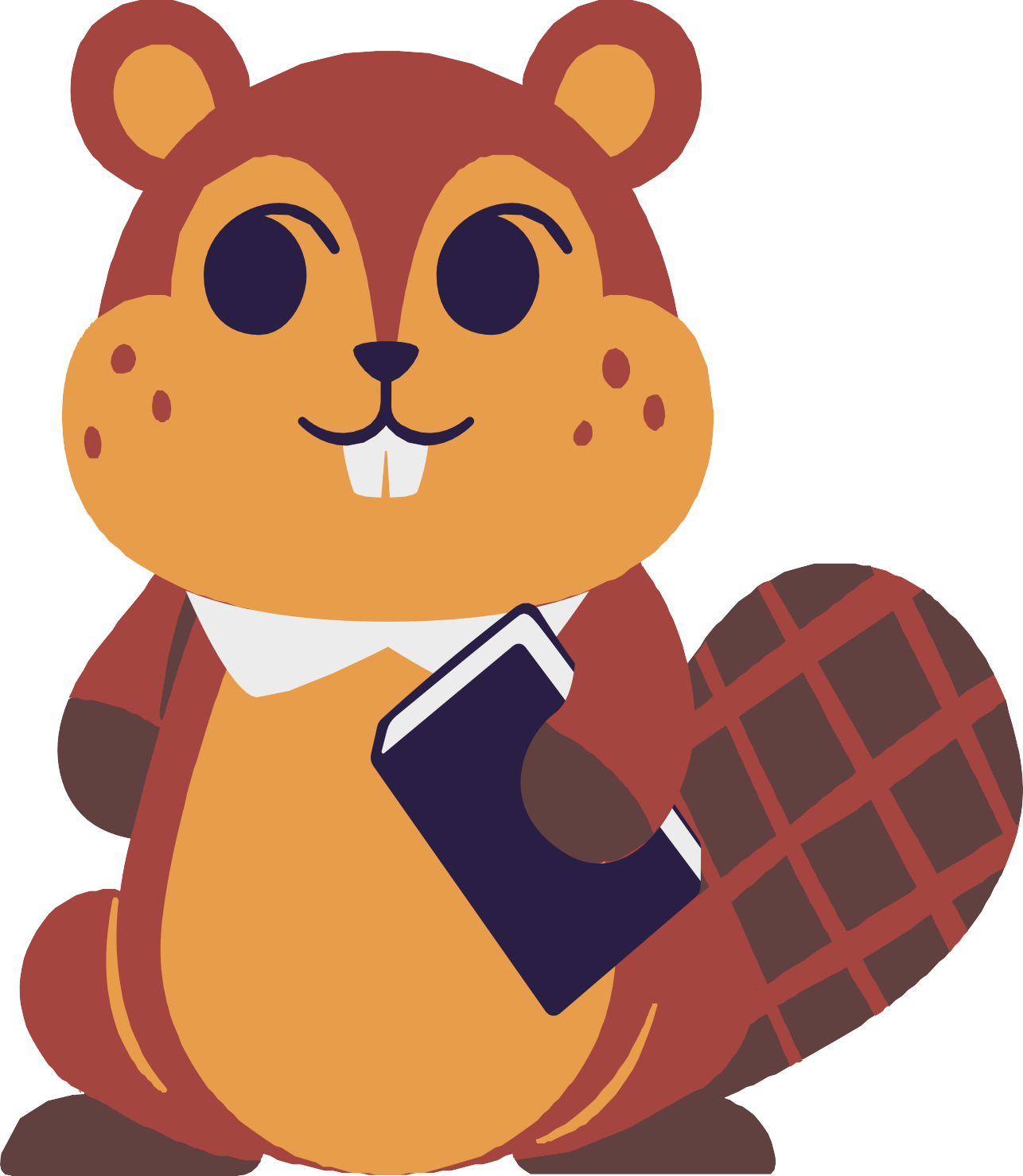 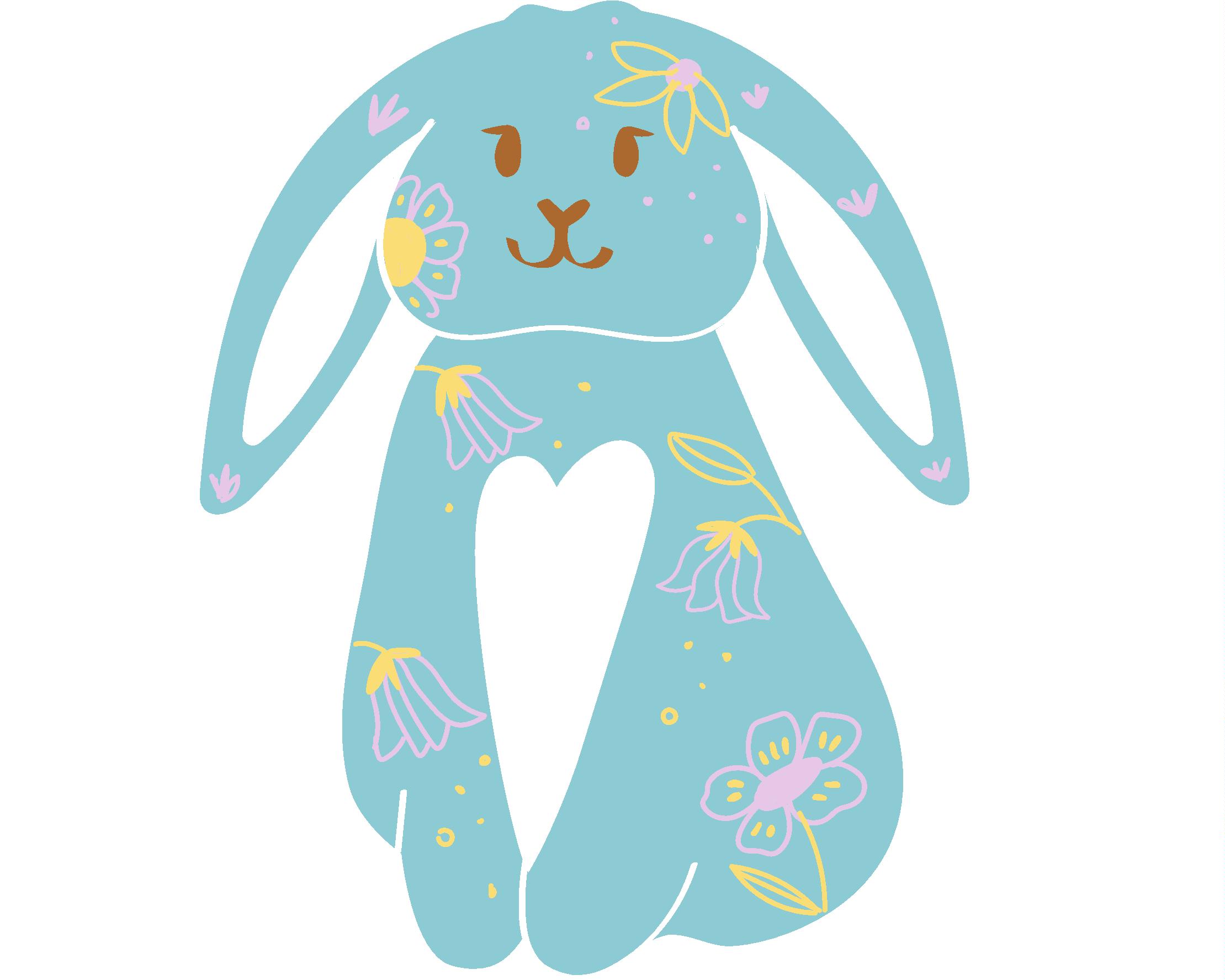 